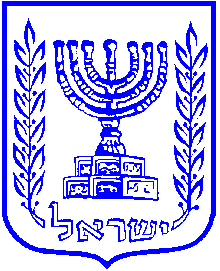 משרד                                 הביטחוןמנהל           ההרכשה          והייצור היחידה        להרכשת       שירותיםתאריך                                3/7/2016הבהרות ושינויים במכרז לביצוע מחקר בנושא שיכוך חבטות בהצנחה - 1000424622להלן עדכון למכרז שבנדון-סעיף 5.3 עמ' 11, בוטל ונמחק .ביתר תנאי המכרז לא חל שינוי.מבלי לגרוע מהאמור לעיל, מצ"ב חוברת המכרז המעודכנת. עליכם לפעול עפ"י החוברת המעודכנת .עדכונכם.